REQUERIMENTO Nº                  2019 	  	Assunto: Solicita a TCI Transporte Coletivo de Itatiba, informações sobre a retirada do abrigo de passageiro do ponto de ônibus localizado na Av. Pedro Mascagni, próximo ao n° 455, Jd. Galeto, conforme especifica.                       Senhor Presidente:           CONSIDERANDO que este Vereador foi procurado pelos moradores do Bairro Jardim Galeto, pedindo informações sobre a retirada do abrigo de passageiro do ponto de ônibus localizado na Av. Pedro Mascagne, próximo ao n° 455, Jd. Galeto.                          CONSIDERANDO que este ponto de ônibus é muito utilizado pelos moradores do bairro Jd. Galeto e por trabalhadores que trabalham nos comércios e nas Industrias próximo a este local. REQUEIRO nos termos regimentais, após ouvido o Douto e Soberano Plenário, que seja oficiada a TCI, Empresa de Transporte Coletivo urbano do Município de Itatiba, enviando informações a esta casa de leis, o porquê da retirada do abrigo deste ponto de ônibus, se a retirada do abrigo deste local é de finitivo, ou se é temporário.                 SALA DAS SESSÕES, 03 de Junho de 2019                      EDUARDO VAZ PEDROSO.                                 Vereador - PPS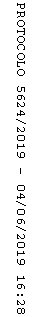 